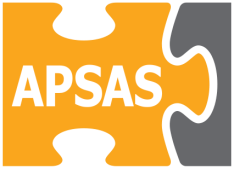 FITXA D’INSCRIPCIÓ DE SOCIS/SOCIESMitjançant la signatura del present document, sol·licito l’alta com a soci/a d’APSAS i autoritzo el cobrament domiciliat de la quota anual al número de compte indicat. OMPLIR EN MAJÚSCULES TOTS ELS CAMPS, SI US PLAUNom: _______________________   Cognoms: __________________________________________Data de naixement: ___________________________       DNI/NIE: ___________________________Adreça: __________________________________________________________________________                 ___________________________________________    Codi Postal: _______________Població: ___________________________________________    Província: ____________________Telèfon: __________________  E-mail: _________________________________________________LA QUOTA ACORDADA AL 2018 PER PERTANYER A L’ASSOCIACIÓ ÉS DE 60 EUROS PER PERSONA.ES COBRA DE FORMA ANUAL, MITJANÇANT DOMICILIACIÓ BANCÀRIA, EN EL MOMENT DE L’INSCRIPCIÓ I ES RENOVA AUTOMÀTICAMENT CADA ANY DURANT LA 1ª SETMANA DE GENER. Titular: ______________________________________________          DNI/NIE___________________Banc/Caixa d’Estalvis: _______________________________________________________________A_______________________  el_________ de ____________________ de 2017DADES PERSONALSDOMICILIACIÓ BANCÀRIA IBANIBANIBANIBANENTITATENTITATENTITATENTITATOFICINAOFICINAOFICINAOFICINAD.CD.CNÚMERO DE COMPTENÚMERO DE COMPTENÚMERO DE COMPTENÚMERO DE COMPTENÚMERO DE COMPTENÚMERO DE COMPTENÚMERO DE COMPTENÚMERO DE COMPTENÚMERO DE COMPTENÚMERO DE COMPTE